


Rocky Minor Hockey AssociationExecutive Meeting December 12, 2017
6pm at Christensen Wellness Center, RMHIn Attendance: Wes Tomyn, Scott Austad, Erin Hoiland, Toni Alexander, Terri Turner-Sewell, Corrie-Jo Robinson, Jim Smith, Krista Gates, Desmond KleinscrothAbsent: Cary Madsen, Rob Sims, Tracy Vanderaa, Tasha Steel, Lori Lebeau, Teresa JohnsonMeeting was called to order at 6:30 pmAdditions to the agenda: No additions. Motion made by Desmond to accept the agenda as is. Seconded by Erin. Motion carried.The minutes from November 14th, 2017 were read. 
Motion made by Corrie-Jo to accept the minutes with one change. Seconded by Desmond. Motion carriedPresident's Report: HUB meeting was last week, HUB has talked about doing A & B hockey as well. Wild Cats parent meeting on December 5th went well. It is thought that smaller organizations may not be passing information along; they do not want to lose players.Vice President – When affiliates are being called up they go to their rostered team game first, they can play two in one day as long as they are able to be at their rostered team game.
This should be stated in the league rules. 
Motion made by Scott to add the following to the league rules: Affiliated players first commitment is to their rostered team, then to their affiliated team. Only under certain emergency circumstances and with VP approval will exceptions be made. Seconded by Erin. Motion carried.
General discussion regarding tiering and likeability amongst the Atom teams. Discussion regarding Novice and the future of Novice - half or full ice, suggestion was made that we push for the 2010's to be a full ice program while the 2011's could be half ice.
In camera discussion 6:58
Out of camera 7:00A novice player came in as a late registration - there is a process that should be followed, or the player cannot play.
In camera discussion 7:02
Out of camera 7:25Treasurers Report:  Income statement was reviewed, there are some numbers that need to be moved around so it could not be accepted as presented.
Motion made by Erin to accept the Cheque Register as presented. Seconded by Corie Jo. Motion carried.Office Manager: There are a number of players that should be suspended as payments have not yet been received in full. Toni will send a list to the directors (CC: Board members) to let them know which players need to be pulled off the ice.Registrar: 2 possible new players. One Bantam - will go for a skate and evaluation to see where the player should be placed. Wasn't clear what division the other player would be in. 
Referee in chief:  Tabled for next meeting as Cary was absent.Coach Co-ordinator:  A meeting was held with parents regarding a player’s ice time. Second meeting with this parent.
Directors need to inform Jim of any coaching issues. Fines will be given for coaches who have not been at clinics.
In Camera 8:00
Out of Camera 8:10Risk Manager: Make sure paperwork is completely filled out. Managers should have received information regarding concussions. Coach injuries that occur at a game need to be reported as well. If a player/coach go to a Chiropractor for diagnosis, the same Chiropractor can authorize a return to play for that individual. Diagnosis made by a Doctor cannot be cleared by a ChiropractorDirectors Reports
Tykes/Dynamite: Meeting in November regarding an overage player - Hockey Alberta has cleared this player to play at this level however other associations have expressed concern about this player. As a result, this player has been pulled and others are being monitored. 
Novice: No report
Atom: No report - Teresa absent
PeeWee: Peewee seems to be settling in. Tournament is completed and had good feedback. Only question is in regard to the need of a girls change room on the Quick lane. The old RMHA office is being cleared to be used as a dressing room. 
Bantam: TBS complaint about apparel delays and mix ups
Midget: No report - Tasha absentThe next meeting is set for January 15th, 6pm at WPS Meeting room at the Christensen Wellness Center.Meeting was adjourned at 8:51pm by Erin and seconded by Jim. 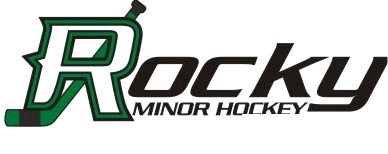 